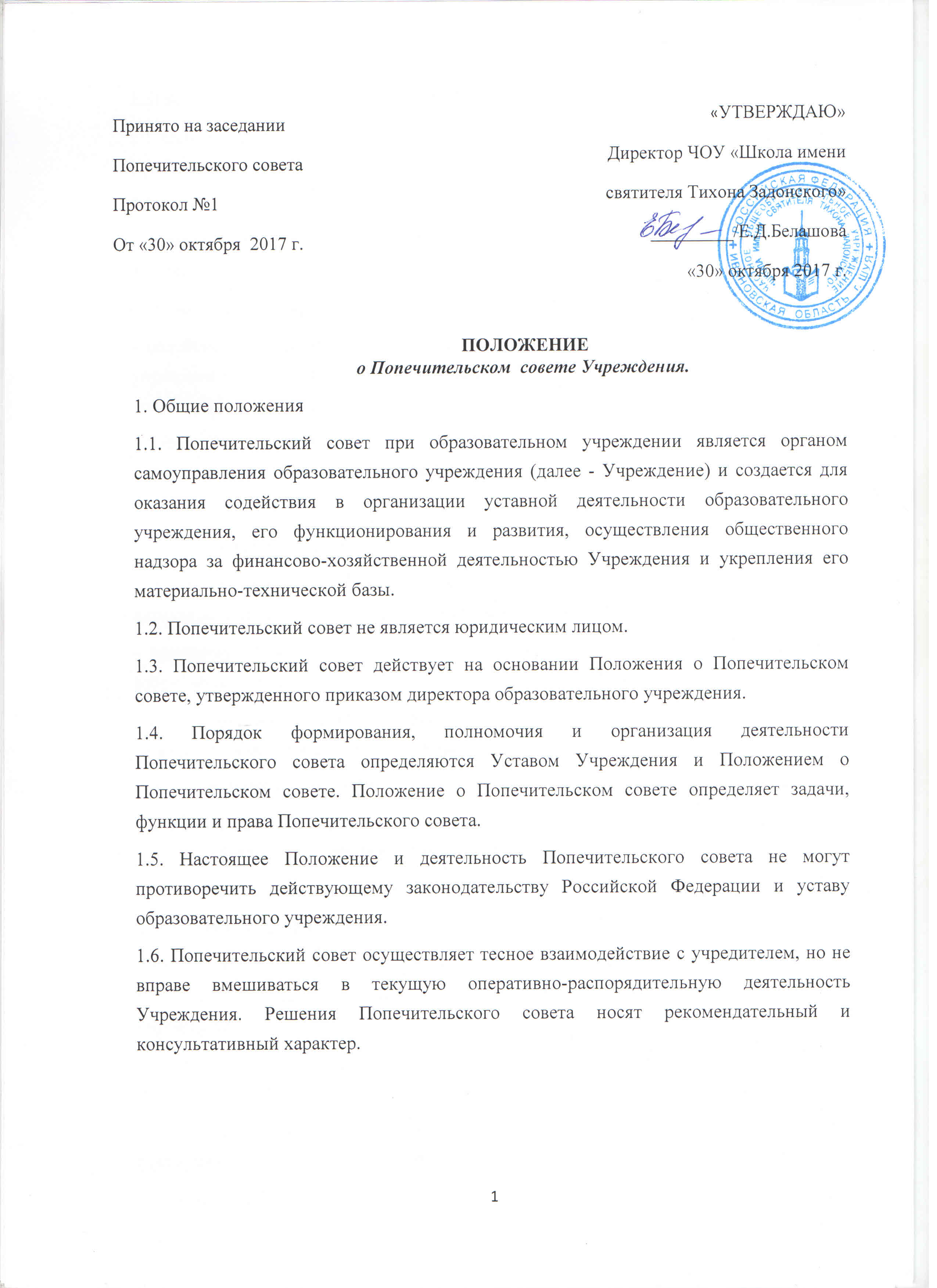 2. Цели и задачи Попечительского совета2.1. Основной целью Попечительского совета является содействие функционированию и развитию образовательного учреждения.2.2. В своей деятельности Попечительский совет решает следующие задачи:- содействует объединению усилий организаций и граждан в осуществлении финансовой, материальной и иных видов поддержки образовательного учреждения;- содействует формированию финансового фонда образовательного учреждения;- содействует совершенствованию материально-технической базы образовательного учреждения, благоустройству его помещений и территории, обеспечению учебно-методического комплекса;- содействует привлечению внебюджетных средств для обеспечения деятельности и развития образовательного учреждения;- оказывает всестороннюю, в том числе благотворительную помощь школе; - оказывает образовательному учреждению различного рода помощь нематериального характера (интеллектуального, правового, культурного, информационного и т.п.);- содействует организации и улучшению условий труда педагогических и других работников образовательного учреждения;- содействует организации конкурсов, соревнований и других массовых внешкольных мероприятий образовательного учреждения;-содействует организации финансовой помощи школе в проведении ремонтных работ;-  рассматривает другие вопросы, отнесенные к компетенции Попечительского совета Уставом образовательного учреждения.3. Компетенция Попечительского совета3.1. Для реализации возложенных на него целей и задач Попечительский совет вправе:- привлекать спонсорские материальные средства, а также услуги и помощь иного характера с целью содействия функционированию и развитию образовательного учреждения;- выходить с предложением к организациям и частным лицам, родителям обучающихся об оказании посильной помощи образовательному учреждению;- принимать решения о направлении привлеченных средств на цели образовательного процесса и утверждать соответствующую смету расходов;- принимать участие в конференциях, совещаниях, семинарах, а также выступать в средствах массовой информации по вопросам предоставления Учреждением услуг в сфере образования.3.2. На ежегодном собрании по итогам года Попечительский совет образовательного учреждения представляет отчет о проделанной работе. 4. Организация и порядок деятельности Попечительского совета.4.1. Попечительский совет создается на 5 – летний срок деятельности, определяемый уставом образовательного учреждения. 4.2. Члены Попечительского совета исполняют свои обязанности безвозмездно и без отрыва от основной деятельности.4.3. Попечительский совет действует на основе гласности и равноправия его членов.4.4. Состав Попечительского совета формируется на добровольных началах из родителей (законных представителей) воспитанников и обучающихся, представителей организаций, объединений, граждан, оказывающих Учреждению постоянную финансовую, материальную, правовую, организационную, информационную и иную помощь.В состав Попечительского совета могут входить  участники образовательного процесса и иные лица, заинтересованные в совершенствовании деятельности и развития учреждения:представители Учредителя;духовный попечитель Учреждения;представители федеральных органов государственной власти, органов государственной власти субъектов Российской Федерации, органов местного самоуправления;представители профессиональных сообществ, работодателей;представители средств массовой информации;представители общественных организаций (объединений);представители других организаций независимо от их организационно-правовых форм (в том числе зарубежных и международных организаций);родители (законные представители) обучающихся; выпускники учреждения, достигшие совершеннолетия;другие физические лица и юридические лица.4.5. Попечительский совет утверждается Учредителем образовательного учреждения. В состав Попечительского совета входит не менее 4-х  человек. 4.6. Попечительский совет возглавляет председатель, обладающий организационными и координационными полномочиями. Председатель и заместитель председателя ежегодно избираются на первом заседании Попечительского совета большинством голосов при открытом голосовании по согласованию с Советом образовательного учреждения.4.7. Оперативное руководство и организация деятельности Совета осуществляются председателем, а в его отсутствие - заместителем.4.8. Председатель Совета организует работу Совета, ведет заседания Совета, выносит на рассмотрение Совета предложения о планах его работы и времени заседаний. Заместитель председателя Совета в отсутствие председателя Совета выполняет его функции.4.9. Заседание Попечительского совета считается правомочным, если в нем присутствует большинство его членов. Решения Попечительского совета принимаются путем открытого голосования большинством голосов присутствующих на заседании членов Попечительского совета. В случае равенства голосов "за" и "против" решающим является голос председательствующего.4.10. Решения Попечительского совета оформляются протоколами, которые подписываются председательствующим и секретарем, ведущим протокол заседания.4.11. Совет образовательного учреждения предоставляет Попечительскому совету место для хранения установленной документации.4.12. Решения Попечительского совета принимаются на его заседаниях, проводимых по мере необходимости, но не реже двух раз в год. В период между заседаниями руководство Попечительским советом осуществляет председатель.5. Ответственность Попечительского совета5.1. Попечительский совет несет ответственность в соответствии с действующим законодательством и уставом образовательного учреждения.